                             ROMÂNIA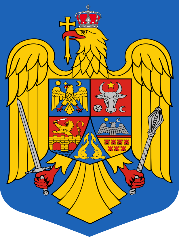         MINISTERUL AFACERILOR INTERNEINSTITUŢIA PREFECTULUI – JUDEŢUL ARGEŞORDINprivind convocarea Colegiului Prefectural Argeș Prefectul Județului Argeș,În baza prevederilor art. 267 din O.U.G. nr. 57/2019, privind Codul Administrativ, cu modificările și completările ulterioare şi ţinând cont de prevederile regulamentului de funcţionare al  Colegiului Prefectural Argeş ; Văzând referatul înregistrat sub nr.23140/14.12.2021 întocmit de referent Toader Cristina; În temeiul dispozițiilor art. 275, alin (1) O.U.G. nr. 57/2019, privind Codul Administrativ, emit următorul:ORDINArt. 1  În data de 21.12.2021, ora 10.00  se convoacă Colegiul Prefectural Argeș, cu ordinea de zi prevăzută în anexă la prezentul ordin.Art. 2 Secretariatul Colegiului Prefectului Argeș va asigura transmiterea prezentului ordin  tuturor membrilor colegiului și invitaților.	 Nr. 446 dat azi : 14.12.2021                                                                APROB,PREFECTRADU-VALERIU PERIANUVizat pentru legalitate                                                                       Contrasemnează,     Consilier Juridic                                                                             Secretar General